              УТВЕРЖДАЮПредседатель комитета по образованию города Барнаула                                                                                                                                                                                Н.В. Полосина                                                                                                                                                                    12.02.2019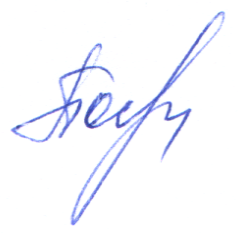 ПЛАНпо устранению недостатков, выявленных в ходе независимой оценки качества условий оказания услугмуниципального бюджетного дошкольного  образовательногоучреждения центр развития ребенка – «Детский сад№90 «Надежда»на 2019 годНедостатки, выявленные в ходе независимой оценки качества условий оказания услуг организациейНаименование мероприятия по устранению недостатков, выявленных в ходе независимой оценки качества условий оказания услуг организациейПлановый срок реализации мероприятияОтветственныйисполнитель(с указанием фамилии, имени, отчества и должности)Недостатки, выявленные в ходе независимой оценки качества условий оказания услуг организациейНаименование мероприятия по устранению недостатков, выявленных в ходе независимой оценки качества условий оказания услуг организациейПлановый срок реализации мероприятияОтветственныйисполнитель(с указанием фамилии, имени, отчества и должности)I. Открытость и доступность информации об организацииI. Открытость и доступность информации об организацииI. Открытость и доступность информации об организацииI. Открытость и доступность информации об организацииНе достаточно высокая  удовлетворенность получателей услуг, удовлетворенных открытостью, полнотой и доступностью информации о деятельности организации социальной сферы, размещенной на информационных стендах в помещении организации социальной сферы, на официальном сайте организации социальной сферы в сети «Интернет».Обеспечить на сайте образовательной организации техническую возможность выражения получателем услуг мнения о качестве условий оказания услуг организацией социальной сферы в виде анкеты для опроса граждан или гиперссылки на нее.Март Старший воспитатель Орлова Светлана РомановнаII. Комфортность условий предоставления услугII. Комфортность условий предоставления услугII. Комфортность условий предоставления услугII. Комфортность условий предоставления услугНе достаточно высокая  удовлетворенность получателей удовлетворенных доброжелательностью, вежливостью работников организации социальной сферы.Участие в  мероприятиях конкурсах различного уровня педагогов и воспитанников.Методическое объединение для воспитателей «Использование эффективных технологий в речевом развитии детей раннего возраста»Март- апрельСтарший воспитатель Орлова Светлана РомановнаНе достаточно высокая  удовлетворенность получателей удовлетворенных доброжелательностью, вежливостью работников организации социальной сферы.Обновление буклетов и памяток по сохранению условий безопасного пребывания детей в олббразовательной организации Март Старший воспитатель Орлова Светлана РомановнаНе достаточно высокая  удовлетворенность получателей удовлетворенных доброжелательностью, вежливостью работников организации социальной сферы.Проведение мониторинга удовлетворенности качеством условий осуществления образовательной деятельности с целью выявления проблемных зон и повышения доли удовлетворенных получателей услуг. Май Старший воспитатель Орлова Светлана РомановнаIII. Доступность услуг для инвалидовIII. Доступность услуг для инвалидовIII. Доступность услуг для инвалидовIII. Доступность услуг для инвалидовIV. Доброжелательность, вежливость работников организацииIV. Доброжелательность, вежливость работников организацииIV. Доброжелательность, вежливость работников организацииIV. Доброжелательность, вежливость работников организацииНе достаточно высокая  удовлетворенность получателей удовлетворенных доброжелательностью, вежливостью работников организации социальной сферы.Для вновь принятых  педагогов знакомство с кодексом профессиональной этики педагогических работников.Семинар для педагогов «Эффективное общение с детьми и родителями»,Консультация для педагогов: «Особенности общения с родителями», «Культура общения и ее воспитание», «Педагогическое общение» Май Старший воспитатель Орлова Светлана РомановнаНе достаточно высокая  удовлетворенность получателей удовлетворенных доброжелательностью, вежливостью работников организации социальной сферы.Освещение вопроса соблюдения о поддержании на высоком уровне доброжелательности и вежливости работников в поветску Общего собрания трудового коллектива.майСтарший воспитатель Орлова Светлана РомановнаНе достаточно высокая  удовлетворенность получателей удовлетворенных доброжелательностью, вежливостью работников организации социальной сферы.Включение вопроса соблюдения кодекса профессиональной этики педагогических работников в повестку Педагогического совета.Май Старший воспитатель Орлова Светлана РомановнаСоблюдение кодекса профессиональной этики педагогических работников.Май Старший воспитатель Орлова Светлана РомановнаОбновление материалов на сайте дошкольного учреждения по мере необходимости.Май Заведующий Губанкова Людмила Ивановнастарший воспитатель Орлова Светлана РомановнаV. Удовлетворенность условиями оказания услугV. Удовлетворенность условиями оказания услугV. Удовлетворенность условиями оказания услугV. Удовлетворенность условиями оказания услугНе достаточно высокая доля получателей услуг, которые готовы рекомендовать организацию родственникам и знакомым (могли бы ее рекомендовать, если бы была возможность выбора организации)Разработка консультации для педагогов на тему: «Разработка эффективных и качественных мероприятий для родителей».Разработка и оформление буклетов и листовок о деятельности образовательной организации, поддерживающих имидж организации.Представление актуальной информации на официальном сайте.Август Старший воспитатель Орлова Светлана Романовна